Обеспечение безопасности детей на дорогах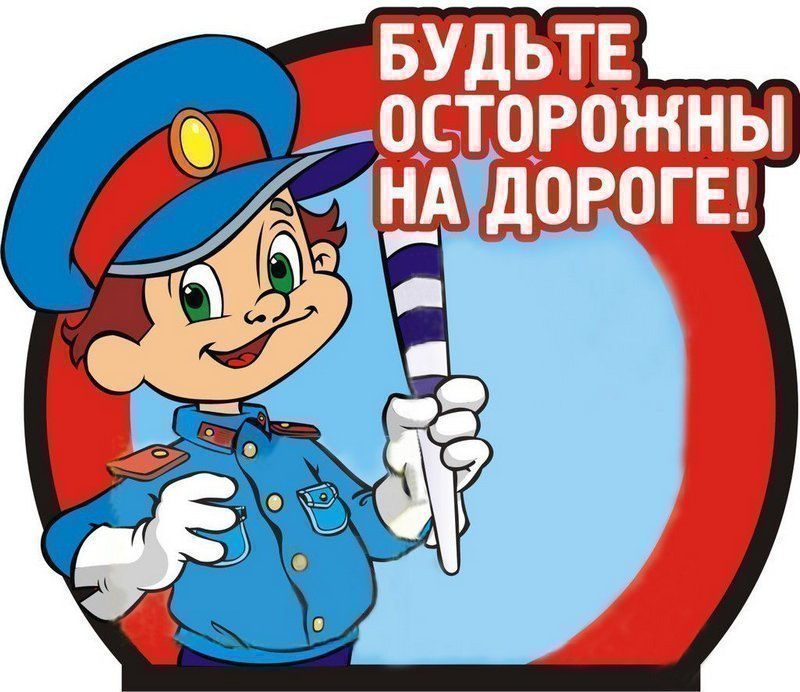 Автомобильная дорога является повышенным источником опасности для детей по причине малого опыта, невнимательности, незнания и несоблюдения основных правил, недостаточно развитого чувства опасности. Ребенок – самый незащищенный участник дорожного движения. В стране более 10% дорожно-транспортных происшествий связано с детьми. Более 20% ДТП происходят по вине детей, которые выбегали на проезжую часть, переходили улицу в неположенном месте, ездили на велосипедах по дороге. Безопасное поведение детей на дорогах – важнейшая задача для родителей, водителей, прохожих, сотрудников ГИБДД, детских садов и школ. Именно взрослые обеспечивают безопасность детей разными способами и путями.Правильное поведение детей на дороге начинается с обучения с малых лет. Необходимо обучать детей ориентироваться в дорожной ситуации, воспитывать дисциплинированность, осторожность, внимательность, предусмотрительность. На помощь приходят разные методы и способы взаимодействия с детьми, включая личный пример. Если взрослые проводят обучение детей безопасному поведению на дорогах, а сами нарушают правила, то результат может быть плачевным.Возможности семьи в обучении безопасному поведению детейРодители – главный пример для подрастающего поколения. Если взрослые члены семьи перебегают дорогу в неположенном месте, нарушают правила, то и дети будут поступать так же, несмотря на обучение правилам поведения на дороге в школе. Родители – главный ориентир для детей. Задача взрослых – соблюдая правила, подавать положительный пример своим детям, тем самым обеспечивая им безопасность в дорожной обстановке, умение принимать правильное решение, быть внимательным и ответственным.В семейной библиотеке должны быть красочные книги, настольные и другие игры по теме дорожной безопасности. Играя вместе с детьми, взрослые могут объяснить и проиграть разные ситуации и то, как правильно себя в них вести. Если ребенок – первоклассник, то первое время необходимо его сопровождать по пути в школу, объясняя все объекты, представляющие опасность на пути, как и где правильно переходить дорогу.Использование в машине специальных удерживающих устройств, согласно правилам ПДД – важный и незыблемый пункт для каждой семьи. В темное время суток, особенно на плохо освещенных улицах, взрослым и детям  необходимо использовать светоотражающие фликеры на одежде, портфеле, обуви. Согласно данным, их использование помогло сократить несчастные случаи с детьми в шесть раз. Стоимость фликера низкая, но он способен сохранить жизнь и здоровье ребенка. Водитель видит пешехода с фликером в темноте с включенными фарами на расстоянии более 300 метров, тогда как без него – всего за 30 метров – иногда этого недостаточно, чтобы успеть вовремя затормозить.